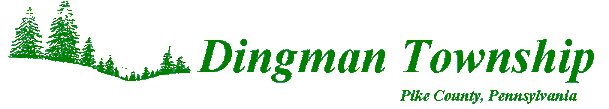 DINGMAN TOWNSHIP BOARD OF SUPERVISORSMAY 3, 2022 MEETINGAGENDATHERE WILL BE AN EXECTIVE SESSION IMMEIATELY FOLLOWING THE PUBLIC COMMENT PERIOD TO DISCUSS POTENTIAL LITIGATION.CALL TO ORDER -  Pledge of AllegianceAPPROVAL OF MINUTES: April  , 2022 Regular MeetingOLD BUSINESSSunrise Lake Section 9 Water & SewerPreserve at Milford HillsGarage Project Har Haven – Request for Modification to O&M AgreementPike County 911 Office -EMS DispatchingChristian Hill Culvert – Emergency RepairOther Old BusinessNEW BUSINESSDollar General – Discussion on reducing sewage capacityProposed Holding Tank OrdinanceOther New BusinessCORRESPONDENCEPike County Tax Claim – Registered Bidders for May SaleMiscellaneous CorrespondenceEMERGENCY SERVICES REPORTSROADMASTER REPORT SEWAGE/ZONING/CODES ENFORCEMENT OFFICER REPORT TREASURER'S REPORT / SECRETARY'S REPORTPayment of Bills:	$   General Fund
                                      $   Rec Fund  General Fund Balance:  $PUBLIC COMMENT PERIODEXECUTIVE SESSIONADJOURNMENT